                                                    In te vullen door de griffier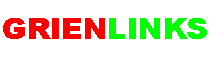 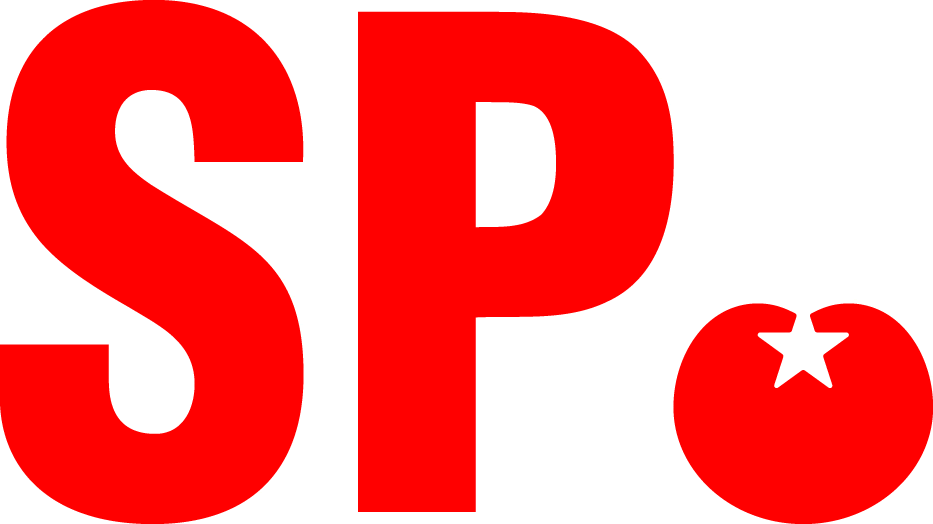 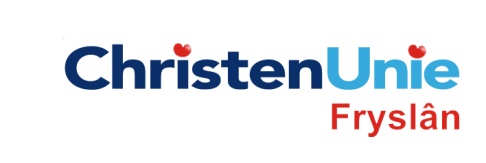 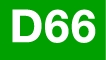 Amendementnr.ParaafAgendapuntBesluitAMENDEMENT, ex artikel 27 Reglement van OrdeStatenvergadering17 december 2014AgendapuntInvulling Friese taakstelling windenergieKorte titel amendementAmendement op besluitpunt 7: Friese spelregelsToelichting op het amendement:Toelichting op het amendement:De ondergetekende(n) stelt/stellen het volgende amendement voorDe ondergetekende(n) stelt/stellen het volgende amendement voorBesluit Schrappen uit tekst besluit:“besluitpunt 7: De eisen te hanteren voor ontwikkeling en uitvoering van een windturbineproject op land m.b.t. overleg, draagvlak, compensatie, participatie, tijdelijkheid en sanering, zoals deze staan in hoofdstuk 9 van de Adviesnotitie;”Besluit Geschrapte tekst vervangen door:“ Eisen te formuleren voor ontwikkeling en uitvoering van een windturbineproject op land en water m.b.t. overleg, draagvlak, compensatie, participatie en tijdelijkheid zoals omschreven in de Friese spelregels in de rapportage van Fryslân foar de wyn en die voor te leggen aan PS” .Besluit Indiener(s)GrienLinks           Retze van der Honing